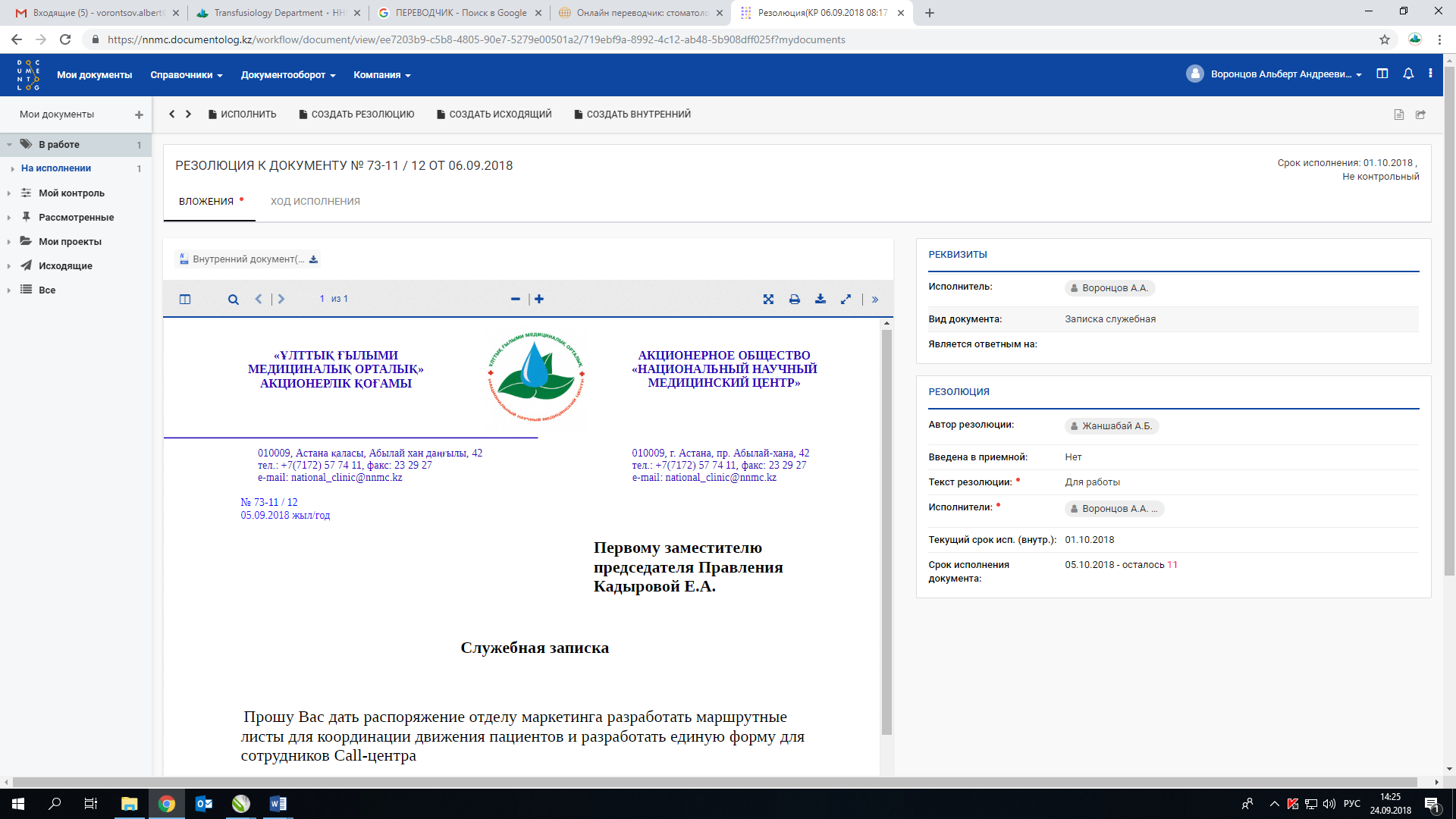 КАТАЛОГ ЭЛЕКТИВНЫХ ДИСЦИПЛИН РЕЗИДЕНТУРА Специальность: «Кардиохирургия, в том числе и детская» Срок обучения: 2016-2020Форма обучения: Очная Квалификация: Врач кардиохирург, в том числе и детский4 курс: 15 кредитов«СОГЛАСОВАНО»       Руководитель центрапослевузовского образования  Раисова К.А.  ______________________«___» _______________20____г.«УТВЕРЖДАЮ»Заместитель председателя правления по медицинской деятельности и науке Карибеков Т.С. ______________________«___» _______________20____г.1234456789№КоддисциплиныМодуль/дисциплинаКраткая аннотацияКраткая аннотацияПререквизитыПостреквизитыКоличествокредитовОтделениеФ.И.О.преподавателя1ETЭфферентная терапияПонятие эфферентной терапии. Виды эфферентной терапии. Особенности ведения пациентов с хронической и острой почечной недостаточностью.Базовые и профилирующие дисциплины резидентуры по специальностиБазовые и профилирующие дисциплины резидентуры по специальностиДисциплины магистратуры и докторантуры3Центр экстракорпоральной гемокоррекции ННМЦНогайбаева А.Т.2AR-CHKHОсобенности при детских кардиохирургических операцияхАнатомо-физиологические особенности гемодинамики у детей и новорожденных.   Введение в детскую кардиохирургию. Актуальные вопросы, значение и хирургические аспекты при операциях на сердце в детском возрасте. Тактика ведения пациентов в пред , пери-и послеоперационном периодах.Базовые и профилирующие дисциплины резидентуры по специальностиБазовые и профилирующие дисциплины резидентуры по специальностиДисциплины магистратуры и докторантуры5ДКХО, ННМЦМарасулов Ш.И.3MMRDСовременные методы лучевой диагностики в практике врача-кардиохирургарассматриваются современные представления об особенностях применения методов лучевой диагностики. Изложена основная семиотика наиболее часто встречающихся патологических изменений с указанием методических аспектов применения рентгенографии, ультразвуковой диагностики, компьютерной и магнитно-резонансной томографии. 

Базовые и профилирующие дисциплины резидентуры по специальностиБазовые и профилирующие дисциплины резидентуры по специальностиДисциплины магистратуры и докторантуры5ОАРИТ/КХ ОАРИТ  ННМЦ,  ДКХ ОАРИТЧувакова Э.К.4EEMЭндоскопические методы исследованияЭндоскопические методы исследования как методы диагностики и лечения при неотложных состояниях. Современные эндоскопические технологии, применяемые в малоинвазивной хирургииБазовые и профилирующие дисциплины резидентуры по специальностиБазовые и профилирующие дисциплины резидентуры по специальностиДисциплины магистратуры и докторантуры5ОАРИТ/КХ ОАРИТ  ННМЦ,  ДКХО ОАРИТКонакбай Б.К.5PDПаталогоанатомическая диагностика с клинической интерпретацией паталогоанатомического заключения.Эффективное решение профессиональных врачебных задач на основе патоморфологического анализа данных, о патологических процессах, состояниях и заболеваниях с использованием знаний об общих закономерностях и механизмах структурных изменений, а также формулировать принципы (алгоритм, стратегию) и методы их патоморфологической диагностики.Базовые и профилирующие дисциплины резидентуры по специальностиБазовые и профилирующие дисциплины резидентуры по специальностиДисциплины магистратуры и докторантуры5Патоморфологический отделШаймарданова Г.М.PHОбщественное здоровье и здравоохранениеСовершенствование знаний и навыков по конкретным направлениям организации медицинской помощи населению, управленческой деятельности в современных условиях, а также приобретение практических навыков по вопросам организации работы и анализа деятельности ЛПУ.Общественное здравоохранениеОбщественное здравоохранениеДисциплины магистратуры и докторантуры2Центр послевузовского образованияРаисова К.А.